Краевой конкурс «Мамино счастье»В марте 2022 года воспитанники ГКОУ «Специальная (коррекционная) общеобразовательная школа-интернат № 1» под руководством педагогов  Цындриной  Светланы Ивановны и Кашперовской Татьяны Геннадьевны приняли участие в краевом конкурсе «Мамино счастье».Номинация «Фотоколлаж «Любовью материнской мы согреты…»Козлов Артем, Исмаилов Роман, Миленович Анастасия, Петриченко Олег,  Бондаренко Иван  - Диплом III степени.Номинация «Стихи о маме»Шабунин Никита - Диплом II степени.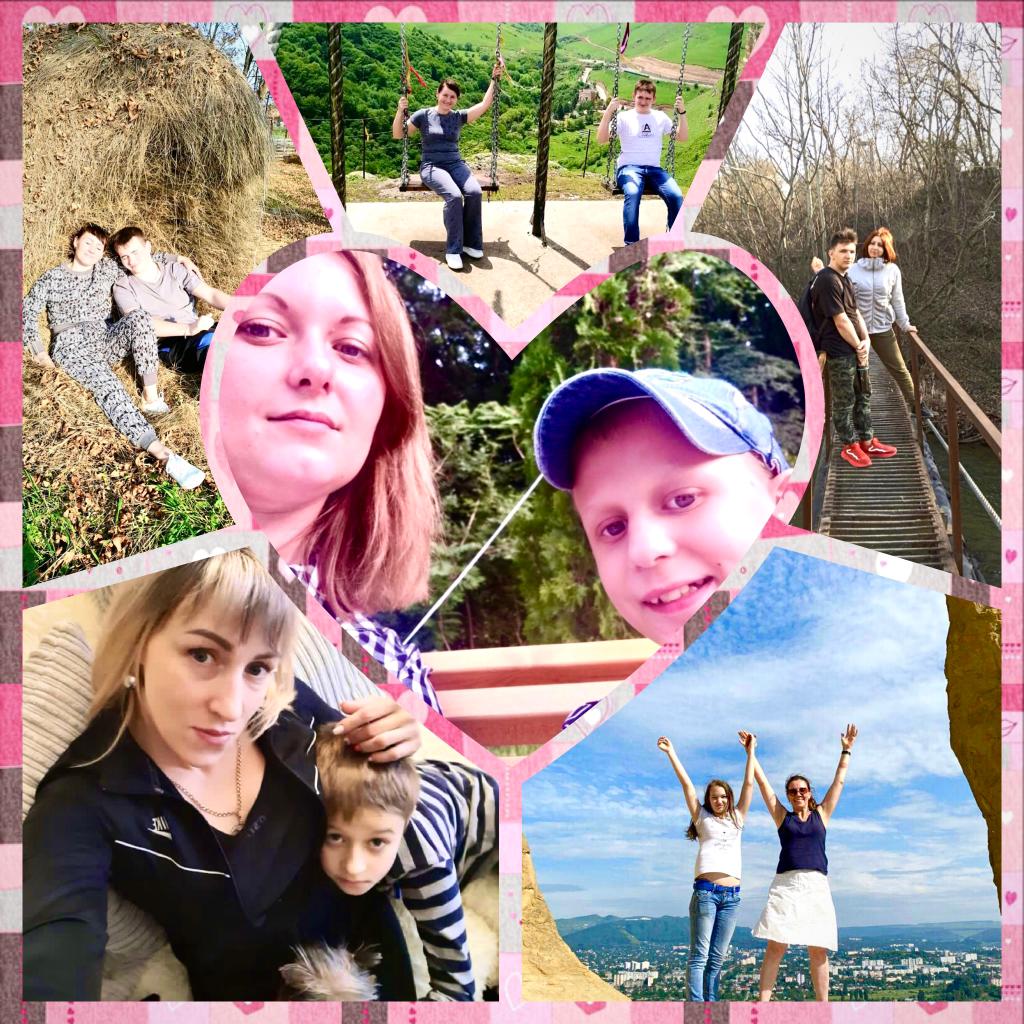 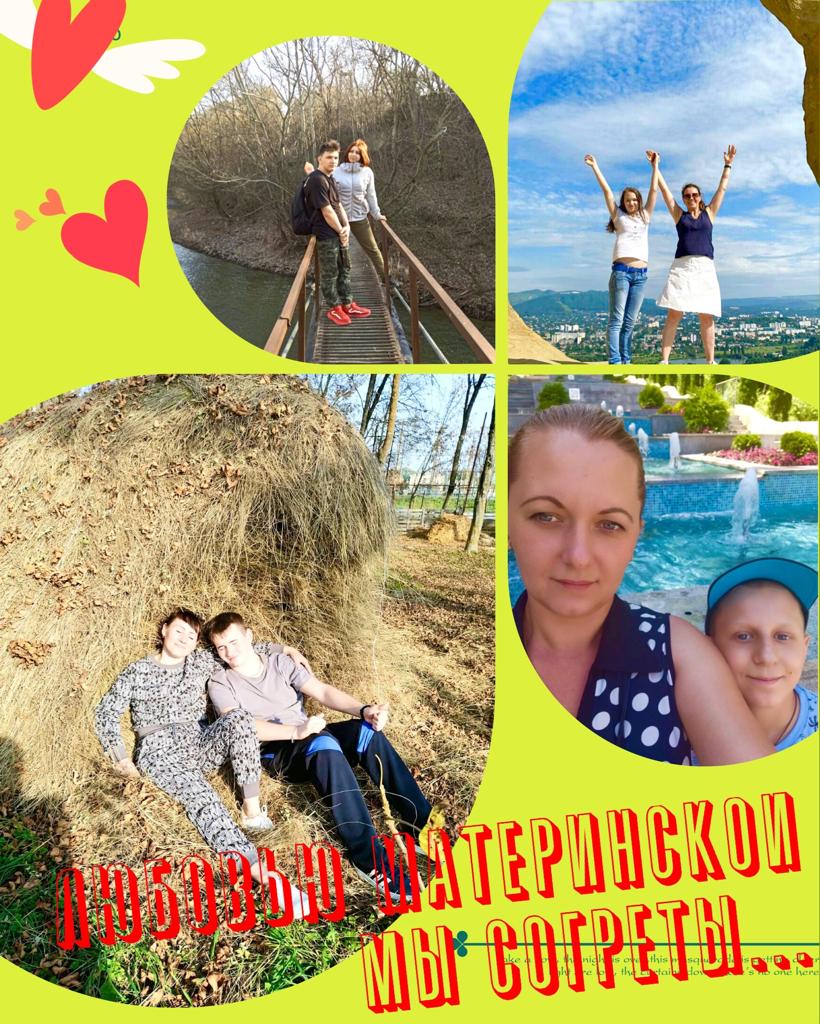 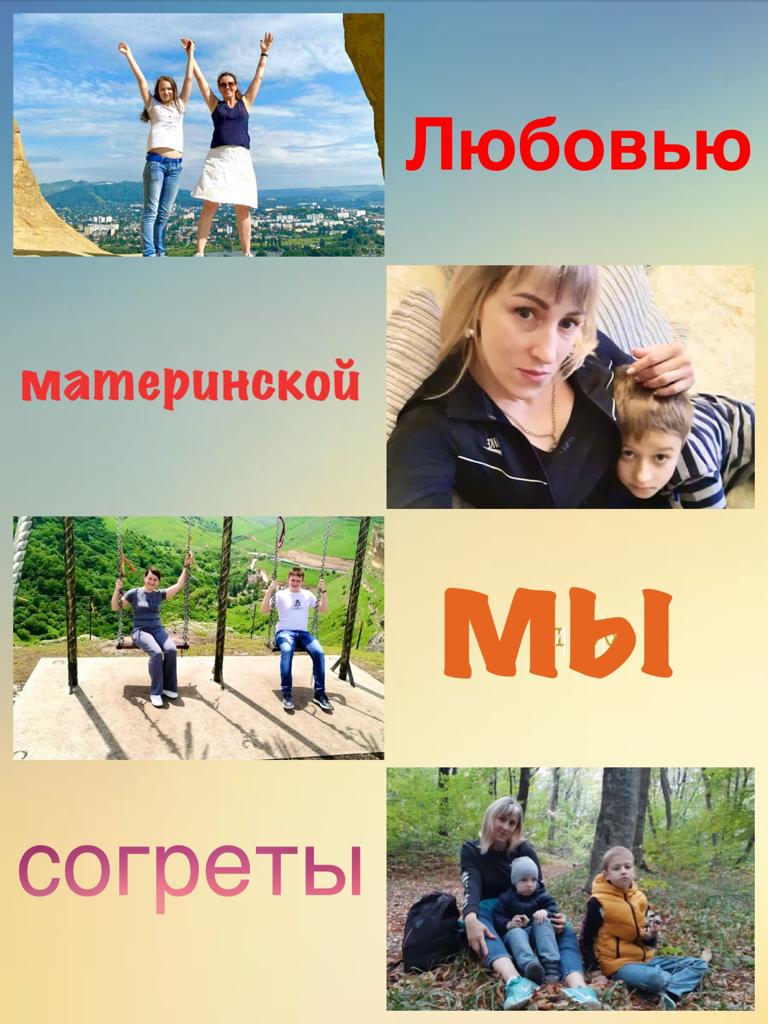 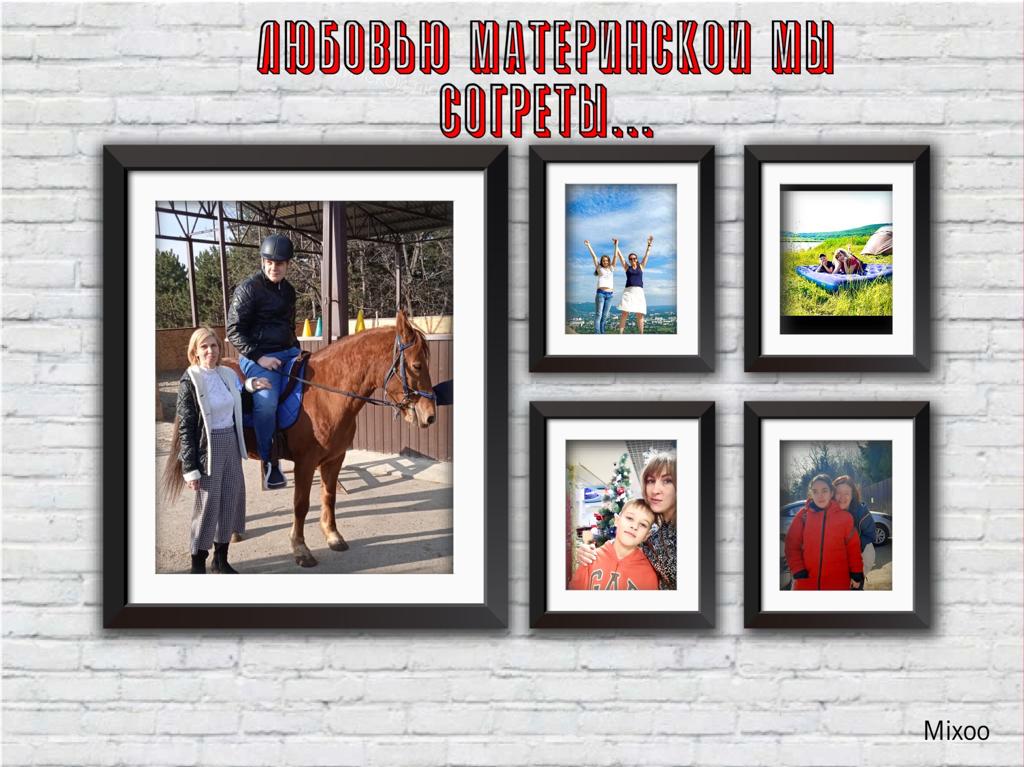 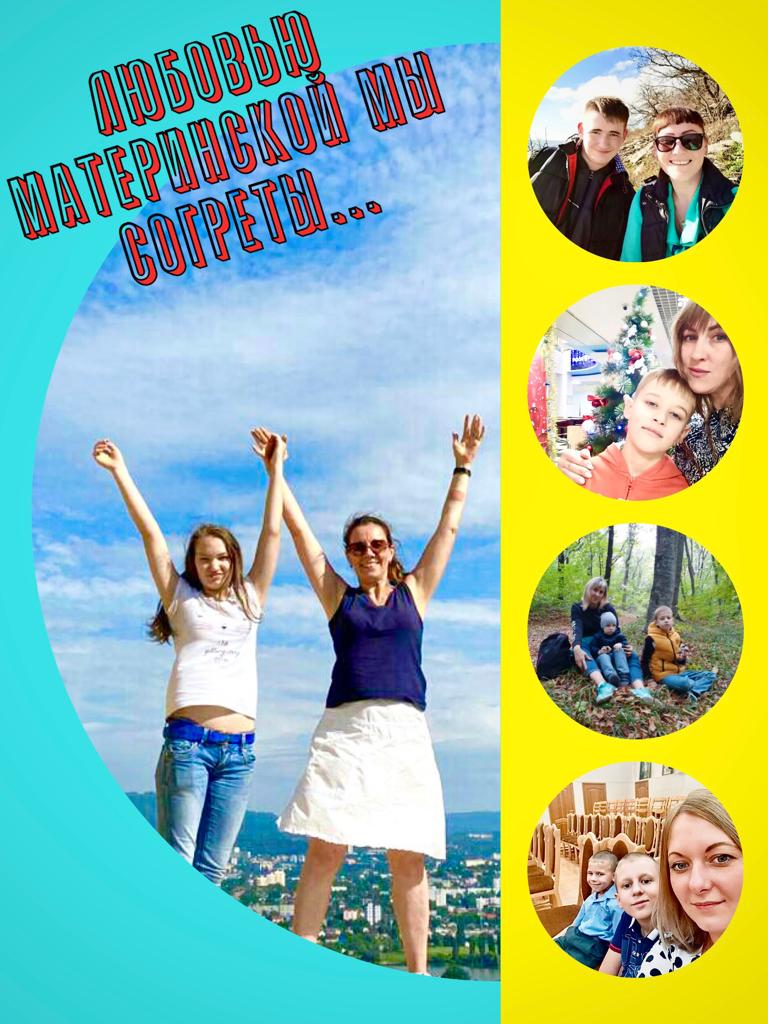 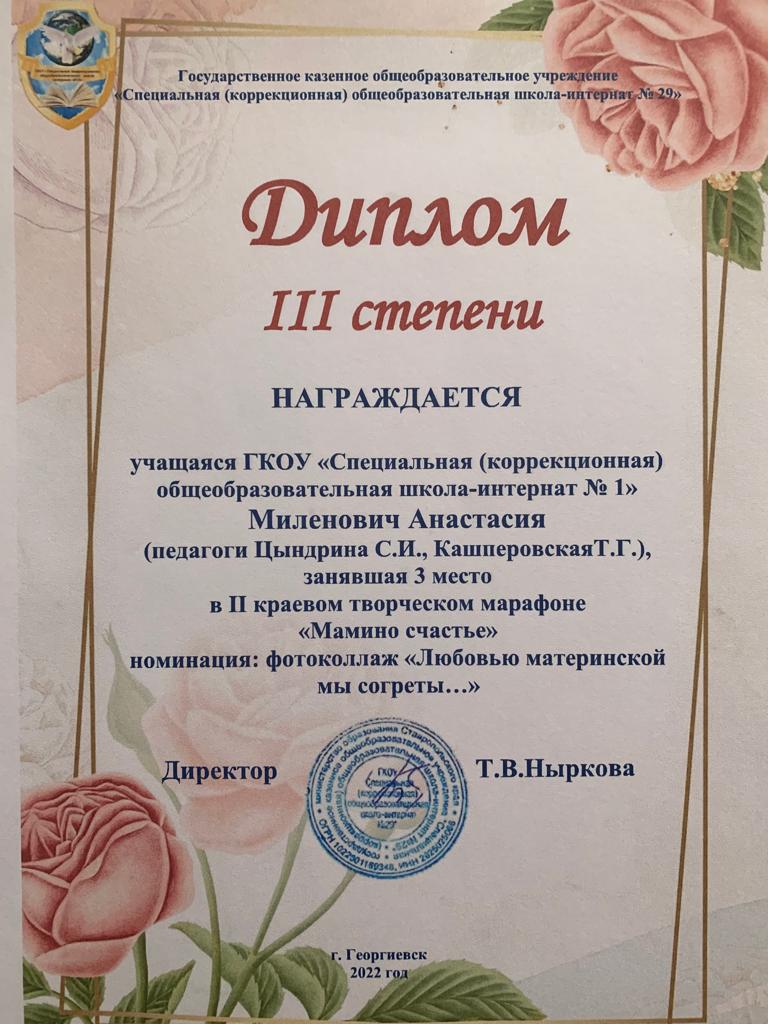 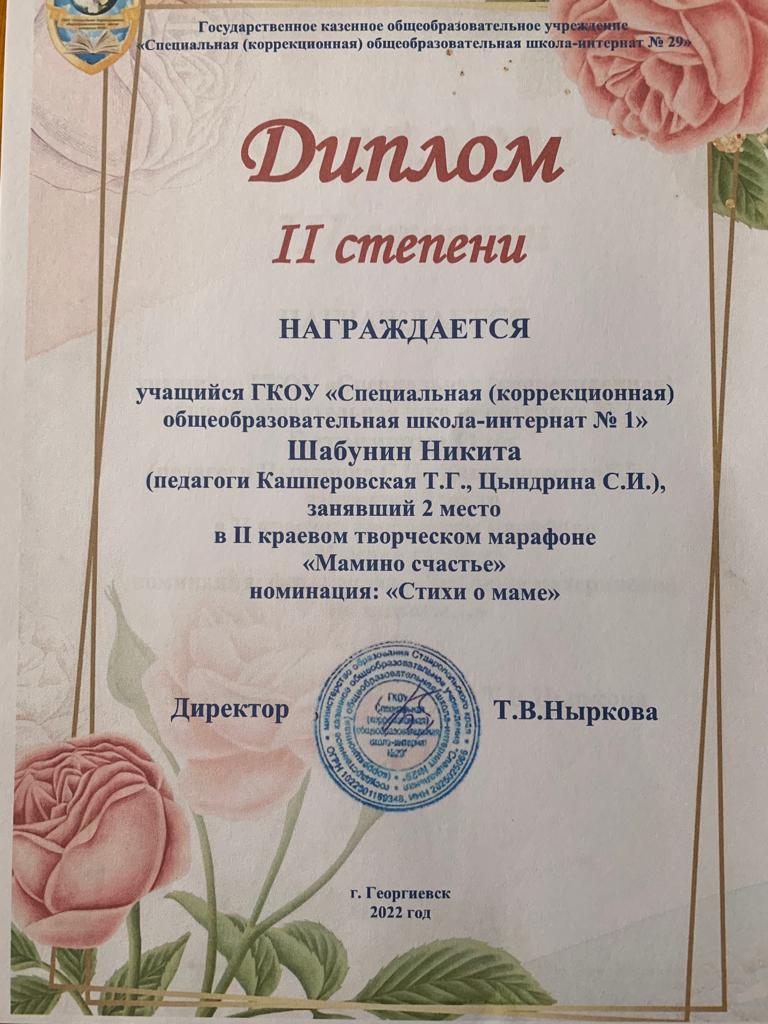 